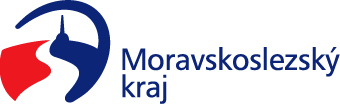 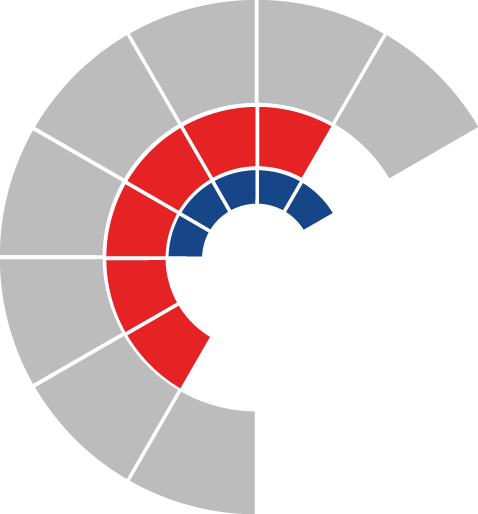 							Výbor pro životní prostředí zastupitelstva kraje 										 Výpis z usneseníČíslo jednání:	8		Datum konání:	16. listopadu 2021Číslo usnesení: 8/47Výbor pro životní prostředí zastupitelstva krajeZapsala: Olga Rezáková, v. r.V Ostravě dne 16. listopadu 2021Mgr. Zuzana Klusová, v. r.předsedkyně výboru pro životní prostředí1)doporučujezastupitelstvu krajeschválit 17. aktualizaci Plánu rozvoje vodovodů a kanalizací Moravskoslezského kraje dle přílohy č. 2 předloženého materiálu